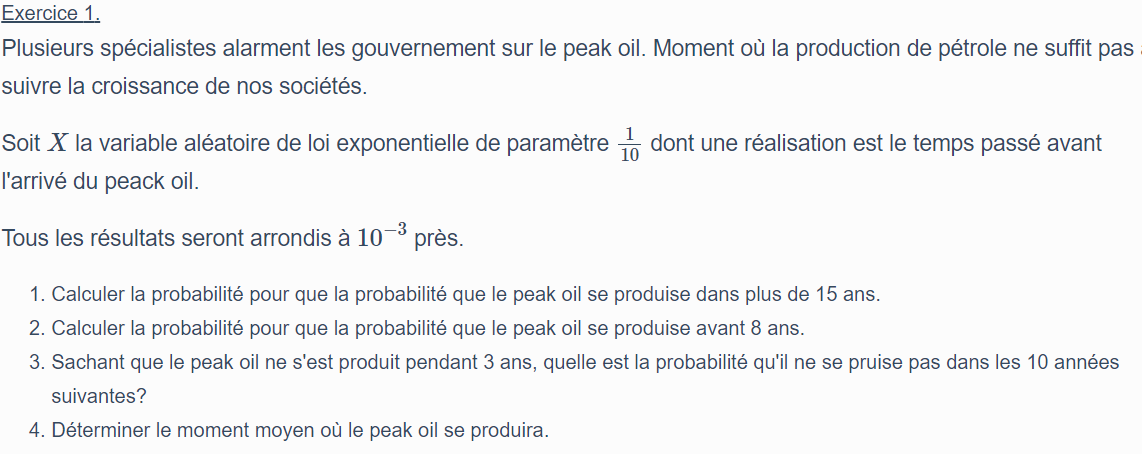 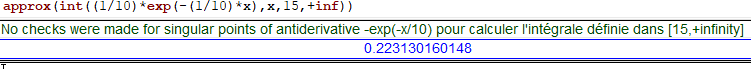 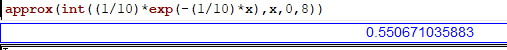 0.368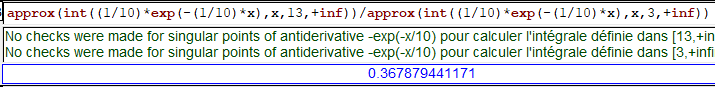 Exercice 2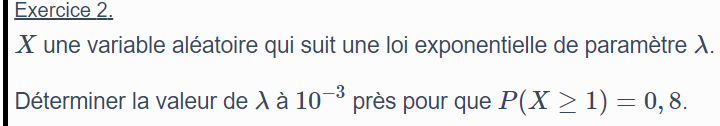 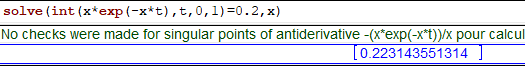 Donc 